План-конспект библиотечного урока  «Знакомство с книгой Г.А.Черкашина «Кукла»Данный библиотечный урок рассчитан на учащихся 5 класса. Тематическая направленность урока связана с пополнением знаний учащихся о Великой Отечественной войне и знакомству с литературными произведениями, посвященными ей. Урок также призван продолжить работу по формированию информационной грамотности школьников и их читательской компетентности. Межпредметные связи урока определены связью с такими учебными предметами, как литература и история.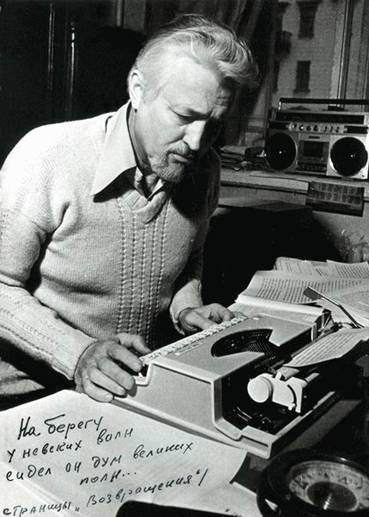 Образовательные задачи урока:расширение, углубление знаний о Великой Отечественной войне, развитие читательского опыта школьников через знакомство с творчеством нового писателя и чтением его книги,пополнение знаний учащихся об основных элементах структуры книг.Развивающие задачи урока:развивать учебно-интеллектуальные умения (устанавливать причинно-следственные связи, анализировать, обобщать, делать выводы).развивать учебно-коммуникативные умения (задавать вопросы, объяснять и доказывать свою точку зрения, взаимодействовать в паре), формируя коммуникативные компетенции.Воспитательные задачи урока:воспитание высоконравственных качеств (доброты, чуткости, милосердия, благородства), приобщение к важнейшим человеческим ценностям (семья, взаимопомощь, память поколений).Организация библиотечного урока предполагает следующие этапы урока, рассчитанного на два академических часа (2 урока по 45 минут):Обзор Мотивация Первичное прочтение Обмен информацией и ее анализ Подведение итогов урока. Рефлексия. ПроектированиеНа уроке используются следующие методы обучения: проблемный (когда предлагается учебная ситуация), частично-поисковый, объяснительно – иллюстративный, метод стимулирования и мотивации (создание эмоциональных ситуаций) и т.д.Предлагаются разные формы работы: фронтальная, индивидуальная, работа в группах. Используются следующие средства обучения: демонстрационное оборудование, учебно-наглядное пособие, технические средства обучения. Этапы урока тесно взаимосвязаны между собой, с чередованием  различных методов обучения и видов деятельности учащихся (слушание, чтение, поиск ответов на вопросы, работа с текстом…).Высокая активность учащихся во время урока обусловлена тем, что структура урока, его содержание, методы и приемы обучения соответствуют  данному типу урока и возрастной категории учащихся. Основные термины, понятия: элемент книги, обложка, иллюстрация, текст, главный герой, блокада, эвакуация, комиссионный магазин.Материалы и оборудование:компьютер, проектор, экран, презентациярабочие листы для групповой работыкарточка-задание для самостоятельной работы с текстом домакарточки со словами, с героями книги.книги «Кукла», тексты книги, толковый словарькарандаши, ручки. Ход урока1 урок (45 минут)I этап. Обзор Цель: актуализировать знания учащихся об элементах книги, несущих информацию. Форма работы: беседа, индивидуальная (25 мин.)Библиотекарь: Ребята, вы все, конечно, часто бываете в библиотеке и знаете, как много там книг. Как же не ошибиться и выбрать нужную?Ответы детей (по обложке, по названию книги и иллюстрациям к ней, прочитать о чем, или о ком книга).Слайд 1.  Библиотекарь: Книга сама может многое рассказать о себе. Сегодня мы с вами познакомимся с новой книгой (представляет книгу, учащиеся читают имя автора  и название книги с обложки, или экрана презентации).Эта книг «Кукла» современного писателя Геннадия Александровича Черкашина. Знакомит с краткой биографией писателя).Геннадий Александрович Черкашин родился 13 сентября 1936 года в городе Севастополь. Здесь он провел свое детство и юность.Второй родиной для Черкашина стал Ленинград. Геннадий Александрович  закончил Ленинградский университет,  защитил диссертацию и сделал открытия в области физики. Талантливый ученый - физик начал писать еще в университете. После  30лет посвятил свою жизнь литературному творчеству. Является автором одного из лучших рассказов о ленинградской блокаде «Кукла», написанном в 1989году.Умер  писатель 21 июня 1996 года похоронен в СевастополеБиблиотекарь: Можем ли мы предположить кто главный герой книги?  О чем книга? Ответы детей:  Кукла  (на доске вывешивается рисунок «Кукла»).Слайд 2-4. Библиотекарь:  Рассмотрим иллюстрации к книге. Кто изображен на них?   Ответы детей:  Герои книги. Это может быть семья, состоящая из  мамы, бабушки, дедушки, девочки.  Семья дружная, счастливая.Слайд 5-11. Библиотекарь: Продолжаем смотреть иллюстрации. О чем рассказываю они?  Ответы детей:  Семья грустная, разрушенные здания, окна заклеены накрест, взрывы, страх на лицах, много темных красок. Появились новые герои.Библиотекарь: Как думаете, что произошло? Ответы детей:  Началась война.(на доске карточка со словом  «Война»)- В каком городе происходят события?  Ответы детей:  В Ленинграде.- Кто знает, что такое блокада? Найдите определение в словаре Ожегова И.С . (работа со словарем).Библиотекарь: (рассказ о блокаде Ленинграда)Ленинград, зима, собачий холод.Очередь за хлебом, тишина.Нищета, разруха, страх и голод.Это очень страшная война.Евгений Углинский «Голод», отрывок.8 сентября 1941, когда немцы захватили Шлиссельбург, началась 900-дневная блокада Ленинграда.  Всего-то только несколько месяцев прошло с начала войны, а город уже голодал.         Все меньше и меньше продуктов выдавали по карточкам.   20 ноября 1941 года рацион хлеба дошел до 125 г. Крупу выдавали по 300 г, масла - 100 г в месяц.Потом пришло время, когда уже не выдавали ничего, кроме хлеба. Да и эти 125 г, от которых зависела жизнь, были не хлебом, а липким черным месивом, сделанным из мучных отходов, мокрым и расплывающимся в руках. Каждый растягивал свой кусок, как мог.Вплоть до 23 апреля 1942 года по Ладожскому озеру непрерывно двигались автоколонны, доставляя в Ленинград продукты и другие, жизненно важные грузы, а из города на Большую Землю вывозили детей, раненых, истощенных и ослабевших людей. Скольких людей спасла от неминуемой смерти эта фронтовая дорога! Народ очень точно назвал ее "дорогой жизни".Результат: актуализация знаний учащихся об элементах книги, несущих информацию о книге (обложка, иллюстрации)II этап. Мотивация Цель: создать проблемную ситуацию, отражающую связь  Куклы с остальными героями книги и темой войны. Форма работы: форнально-коллективная (20 минут).Библиотекарь: Мы с вами определили, что книга о войне и о кукле. Подберите слова,  ассоциирующиеся со словом  «Кукла».  Ответы детей: смех, веселье, игра, любовь, мир…т.д.Со словом «Война». Ответы детей:   голод, смерть, разлука, холод, потеря, горе… т.д.Какие это слова? Ответы детей:   Это два противоположных по значению слова.Какие вопросы у вас возникают? Варианты ответов: Кто герои книги и как они связаны с главным героем? Почему именно кукла выступает главным героем книги о Войне?Библиотекарь: Что нам нужно сделать,  чтобы ответить на эти вопросы?Ответы детей:   Нам необходимо прочитать текст книги.Будем не просто читать, а будем учиться читать «между строк», чтобы выяснить, почему именно кукла выступает главным героем книги о войне?Результат: возникновение у учащихся потребности прочитать текст, дать ответ на проблемный вопрос.III этап. Первичное прочтение текстаЦель: раскрыть взаимосвязь Куклы с героями книги, дать им характеристику. Форма работы: самостоятельное чтение (дома). Все учащиеся получают текст и карточки-задания с буквой, обозначающие героя:К – кукла,  Д– девочка, М– мама, Д и Б – дедушка и бабушка, Х – новая хозяйка квартиры, П- продавец.  (см. приложение 1).(Учащиеся читают текст, выполняют задание)Результат: нахождение необходимой информацииХод урока2 урок (45 минут)IV этап. Обмен информацией и ее анализ.Цель: представить результаты работы каждой группы всему классу. Определить, какими чертами характера обладал определенный герой. Дать ответ на вопрос. Форма работы: опрос, групповая, с заполнением рабочих листов  (30 мин.)Библиотекарь:  (создать эмоциональный фон).  Прочитали текст? Трудно было  читать между строк?  Ответы детей.По одному работать  всегда не просто. Думаю вместе работать легче, будем работать в группах.  (деление для работы в группах)Встаньте, те,  кто  выделял информацию о девочке? Это будет группа №1. (садятся вместе за  первый  стол).За второй стол пройдут те, кто искал связь куклы с Девочкой. Группа №2.Группа №3 работала с информацией про дедушку и бабушку. (садятся вместе за  третий  стол).За четвертый стол проходят, те, кто выделял в тексте  все,  что относится к новой хозяйке квартиры. Группа №4.Группа № 5 познакомят нас с продавцом (садятся вместе за  пятый  стол).(группам выдаются рабочие листы см. приложение № 2)Будем работать по плану:1. Пользуясь пометками, сделанными в тексте дома, заполните таблицу Рабочих листов.2. Посовещавшись, выдвинете предположение о связи куклы с вашим героем.3.  Из предложенных слов на доске выберите таблички, характеризующие вашего героя (см. приложение №3)4. Выступить с отчетом.Варианты отчетов:Результат: дана характеристика героям книги, выдвинуты предположения связи  героев к куклеV этап. Подведение итогов урока. Формулирование выводов Цель: проверка понимания учащимися взаимосвязи между куклой и героями.   Форма работы – индивидуальная (7 мин.).Библиотекарь:   Возвращаемся к главному вопросу «Почему именно кукла выступает главным героем книги о войне?» Как бы вы на него ответили?Ответы детей:   Каждый герой относиться по-разному к Кукле: для девочки, мамы, дедушке и бабушке  – это память о родных, дорогих им людях; Они относятся к ней с любовью, трепетом, добротой. Хотят сохранить, вернуть её даже во время войны. Значит они добрые по жизни. Положительные герои.Для хозяйки квартиры – средство получения денег, наживы. Куклу продала и не захотела вернуть хозяйке. Можно сделать вывод, что она жадная, бездушная. Для продавца кукла – товар. Пережил ужасы войны, остался добрым, хочет помочь вернуть куклу. Делают вывод: через отношение человека  к  игрушке, предмету (Кукле),  человек может раскрыть свой характер.VI этап. Рефлексия. Цель: проанализировать свою деятельность. Форма работы – индивидуальная (5 мин.).Библиотекарь:   С какой книгой вы сегодня познакомились?  ( Называют книгу и её автора)После работы в группах изменилось ваше отношение к героям книги? (Называют положительных и отрицательных герой)Что запало в душу? (Что вещи могут быть ценны не сами по себе, а благодаря памяти о человеке).Что значит читать между строк? Какие вопросы у вас ещё остались? (Например: Почему к книге нет имен героем?)Результат: учащиеся оценивают собственный уровень усвоения нового материала.VII этап. Проектирование. Цель: мотивировать учащихся на дальнейшее знакомство с творчеством Г.А.Черкашина. Форма работы – фронтальная  (3 мин.).На выбор:Подготовить открытку-отзыв  на книгу «Кукла»,  адресовать её автору –Г.А.Черкашину.Подготовить информационный лист «Жизнь и творчество Г.А.Черкашина»ЛитератураАндреев О.А. Учитесь быстро читать.- М.: Просвещение, 1991г.Большой справочник. Начальная школа.- М.: «Олимп», 2000г.Бугрименко Е.А., ЦукерманГ.А.Чтение без принуждения.- М.,1993Ожегов С.И. Толковый словарь русского языка.- М.: АЗЪ, 1995.- 928с..Светловская Н.Н. Обучение чтению и законы формирования читателя // Начальная школа, 2003 № 1, С. 11-18.Черкашин Г.А. Кукла.- СПб.: Речь, 2016. – 40 с.Черкашин Г.А..- режим доступа: http://pisateli.my1.ru/_fr/6/5999411.jpgПриложение 1 Приложение 2РАБОЧИЙ ЛИСТГруппа №1ПланЗаполнить таблицу рабочего листа.Представить отчет.РАБОЧИЙ ЛИСТГруппа №2ПланЗаполнить таблицу рабочего листа.Представить отчет.РАБОЧИЙ ЛИСТГруппа №3ПланЗаполнить таблицу рабочего листа.Представить отчет.РАБОЧИЙ ЛИСТГруппа №4ПланЗаполнить таблицу рабочего листа.Представить отчет.РАБОЧИЙ ЛИСТГруппа №5ПланЗаполнить таблицу рабочего листа.Представить отчет.Приложение №3 Карточки словаПриложение 4Доска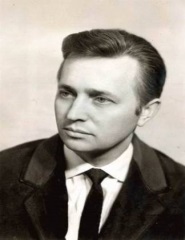 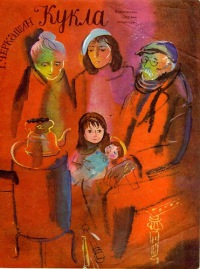 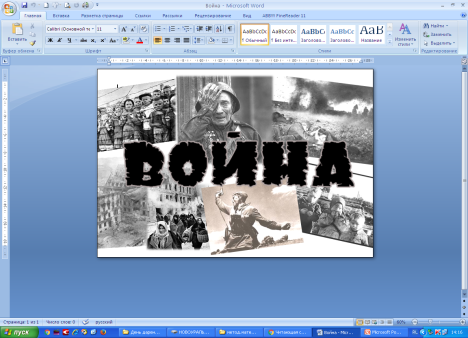 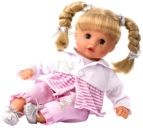 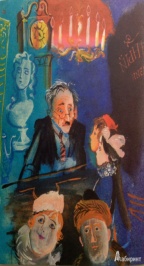 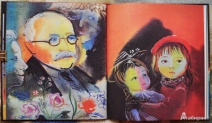 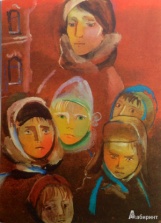 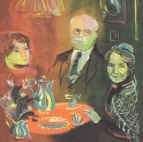 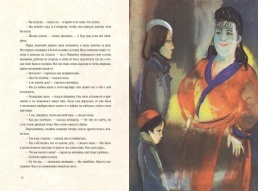 Группа №1(работа с табличками –словами у доски)Девочка была маленькая («была одного роста с куклой»),  шаловливая.  Куклу ей привез  дедушка из Швеции на день рождения еще до войны. Кукла – дорогой подарок. Пришлось расстаться в войну (она могла занять место какому-либо ребенку). Была счастлива встречи с куклой. Чуткая, терпеливая, стойкая, ранимая, воспитанная, мудраяГруппа №2(работа с табличками –словами у доски)Звали маму Екатерина Сергеевна, очень любила свою дочь, оберегала.  Но в детском доме попросила не называть её мамой, «что другим не было обидно». Долго и трудно копила деньги на куклу. Очень хотела вернуть «память» о дедушке и бабушке, которые погибли. Интеллигентная, справедливая,  трудолюбивая, терпеливая, стойкая, любящаяГруппа №3(работа с табличками –словами у доски)Дедушка-профессор, подарил куклу девочке. Поддерживали друг друга в войну. Остались в блокаду в городе и умерли от голода, похоронены в братской могиле. Куклу берегли как память о девочке.Интеллигентные, образованные, любящие, дружные, стойкиеГруппа №4(работа с табличками –словами у доски)- Переехала в город после блокады. Поселилась в чужой квартире. Куклу и другие вещи продала в комиссионный магазин.  Кукла – средство дляполучение денег. Нахальная, бездушная, жадная, черствая, страшнаяГруппа №5(работа с табличками –словами у доски)- Постаревший  раньше времени, чудом уцелел в блокаду «ел столярный клей». Кукла для него товар. Очень хотел помочь, вернуть куклу.Понимающий, сопереживающий, добрыйКарточка – задание «Д»ПланПрочитать рассказа «Кукла». В тексте выделить всё, что связано с девочкой.Предположение связи Куклы с героем.Карточка – задание «Х»ПланПрочитать рассказа «Кукла». В тексте выделить всё, что связано с новой хозяйкой квартиры.Предположение связи Куклы с героем.Карточка – задание «М»ПланПрочитать рассказа «Кукла». В тексте выделить всё, что связано с мамой.Предположение связи Куклы с героем.Карточка – задание «П»ПланПрочитать рассказа «Кукла». В тексте выделить всё, что связано с продавцом.Предположение связи Куклы с героем.Карточка – задание «Д и Б»ПланПрочитать рассказа «Кукла». В тексте выделить всё, что связано с дедушкой и бабушкой.Предположение связи Куклы с героем.Какой была девочка до войны?Как появилась Кукла у Девочки?Как расстались они?Опишите встречу девочки и Куклы?Чем была Кукла для девочки?Какой стала девочка после войны?Описание мамыМама во время войныКакими были отношения между мамой и девочкой?Почему девочке казалось, что мама про неё забыла? Отношение мамы к куклеОтношение в семье дедушки к бабушкеКем был Дедушка?  По какому случаю дедом была подарена Кукла?Как появилась кукла у неё?Чем была Кукла для дедушки и бабуши?Опишите Хозяйку квартирыПочему стала хозяйкой квартиры?Как появилась кукла у неё?Чем была Кукла для женщины?Ваше отношение к героюОпишите продавца магазинаКак ему удалось выжить в блокаду?Как продавец встретился  с куклой?Чем была Кукла для продавца?Ваше отношение к героюПАМЯТЬ О БЛИЗКИХ, РОДНЫХЧУТКАЯПАМЯТЬ О БЛИЗКИХ, РОДНЫХМУДРАЯПАМЯТЬ  О ВНУЧКЕВОСПИТАННАЯНАЖИВАРАНИМАЯТОВАРСТОЙКАЯЛЮБЯЩАЯТЕРПЕЛИВАЯОБРАЗОВАННЫЕИНТЕЛЛИГЕНТНАЯ  СПРАВЕДЛИВАЯТРУДОЛЮБИВАЯЛЮБЯЩИЕНАХАЛЬНАЯ ДРУЖНЫЕСТРАШНАЯСТОЙКИЕЧЕРСТВАЯЖАДНАЯБЕЗДУШНАЯПОНИМАЮЩИЙДОБРЫЙСОПЕРЕЖИВАЮЩИЙ